ΦΥΛΛΟ ΕΡΓΑΣΙΑΣ ΓΛΩΣΣΑΣ ΕΝ.7     ΟΝΟΜΑ …………………………………………………….. (Μουσική και άλλες τέχνες)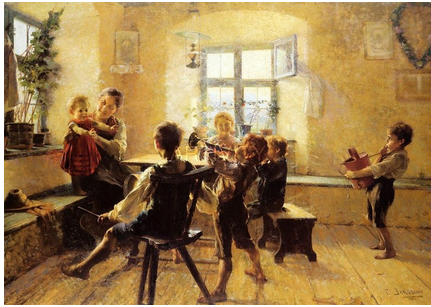 «Παιδική Συναυλία» του Γιώργου Ιακωβίδη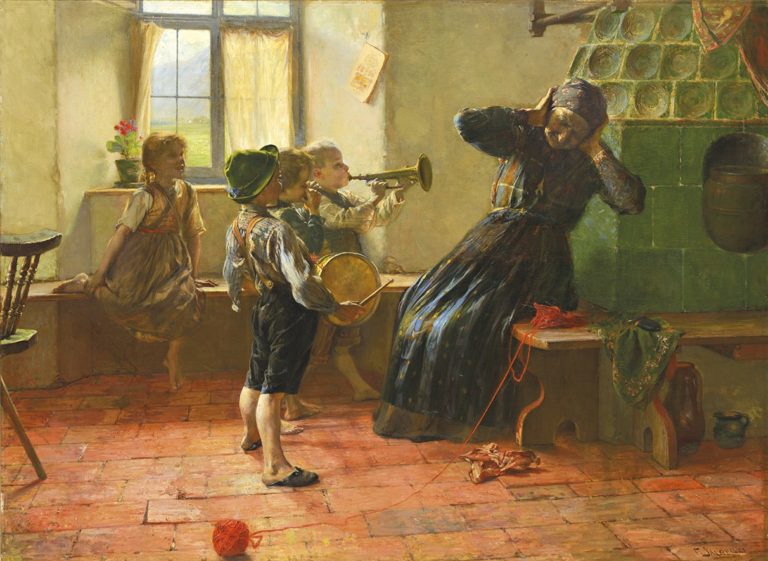 «Παιδική Συμφωνία»  του Γ. Ιακωβίδη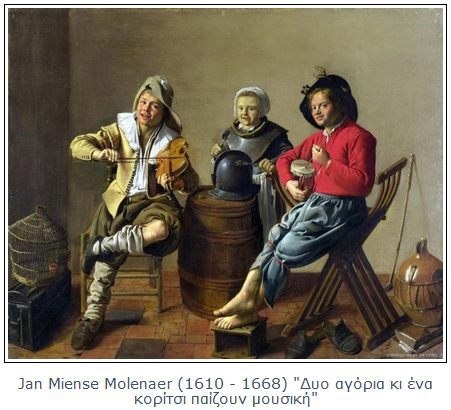 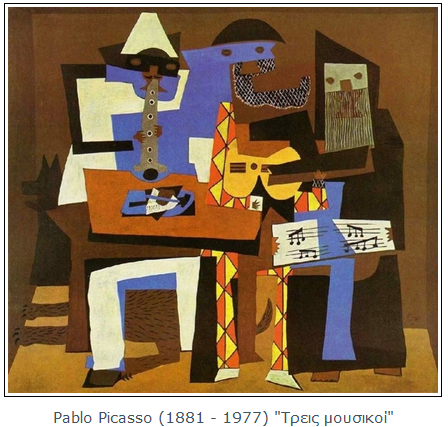 